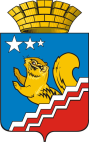 АДМИНИСТРАЦИЯ ВОЛЧАНСКОГО ГОРОДСКОГО ОКРУГАПРОТОКОлЗаседание муниципальной комиссии по вопросам социальной реабилитации лиц,  отбывших уголовное наказание на территории Волчанского городского округа17 августа 2022 года в 14:00 часов                                                                             № 3Зал заседания администрации Волчанского городского округаПредседательствовал: Глава городского округа - Вервейн А.В. Присутствовали:_________________I. О решении протокола № 2 от 09.06.2022 года__________________(Бородулина И.В.)Принять к сведению  информацию заместителя председателя комиссии И.В. Бородулиной.Продолжить работу по Протоколу № 2 в рамках назначенных сроков.II. Организация профилактических мероприятий направленных на предупреждение преступлений, со стороны лиц, ранее судимых за различные преступления, выявление лиц находящихся в состоянии алкогольного опьянения, с целью предотвращения или совершения преступлений(Якупова О.В.)Доклад начальника по Карпинскому району федерального казенного учреждения уголовно-исполнительная инспекция государственное управление федеральной службы  исполнения наказаний России по Свердловской области О.В. Якуповой принять к сведению.В рамках рассмотрения письма начальника МО МВД РФ «Краснотурьинский» С.Ю. Калмыкова № 4/12807 от 15.07.2022 года о состоянии правопорядка на территории ВГО за 6 месяцев 2022 года, предложено продолжить проведение профилактических мероприятий направленные на ресоциализацию лиц, освободившихся из мест лишения свободы, на недопущения преступлений, совершаемые данными лицами.III. О содействии занятости лиц, освобожденных из мест лишения свободы за I полугодие 2022 года(Будылина Т.О.)Доклад директора ГКУ «Карпинский центр занятости» Т.О. Будылина (Приложение 1), принять к сведению. Провести очередное заседание Координационного совета по вопросам содействия занятости населения.Срок: 4 квартал 2022 года.III. О профилактической работе ТКДНиЗП в г. Волчанске с несовершеннолетними, имеющими проблемы с законом(Вальтер Н.Л.)Принять к сведению  информацию председателя ТКДНиЗП Н.Л. Вальтер принять к сведению. Субъектам профилактики в рамках городской межведомственной комплексной операции «Подросток» проводить рейды для выявления несовершеннолетних на территории города, находящихся вне дома. Срок: постоянно.V. Разное (Бородулина И.В.)Секретарю комиссии (Скоробогатова Ю.А.) разместить протокол на сайте ВГО, направить членам комиссии.Срок: до 30 августа 2022 года.Членам комиссии  осуществлять контроль за исполнением сроков протокольных решений.Председатель                                                                                                             А.В. ВервейнЗаместитель председателя                                                                                  И.В. БородулинаСекретарь                                                                                                      Ю.А. СкоробогатоваЗаместитель председателя, заместитель главы администрации Волчанского городского округа по социальным вопросамБородулина И.В.Секретарь, старший инспектор  организационного отдела администрации Волчанского городского округаСкоробогатова Ю.А. Директор  МБОУ ДО «ДЮСШ»Анисимов С.В.Старший инспектор Отдела образования ВГОВельмискина М.В. Главный врач ГАУЗ СО «Волчанская городская больница»Воробьева А.А.Директор  ГАУСО СО «КЦСОН г. Волчанска»Горбунова С.М.директор МАУК «КДЦ» ВГОИзосимова Р.Р. Председатель Общественной палаты ВГОКосинцев В.В.Лидер молодежной организации Волчанского механического заводаМик О.В.Начальник ЕДДС Волчанского городского округаШотт Ю.А.Начальник Карпинского филиала «УИИ ГУФСИН по СО»Якупова О. В.